JOB SPECIFICATION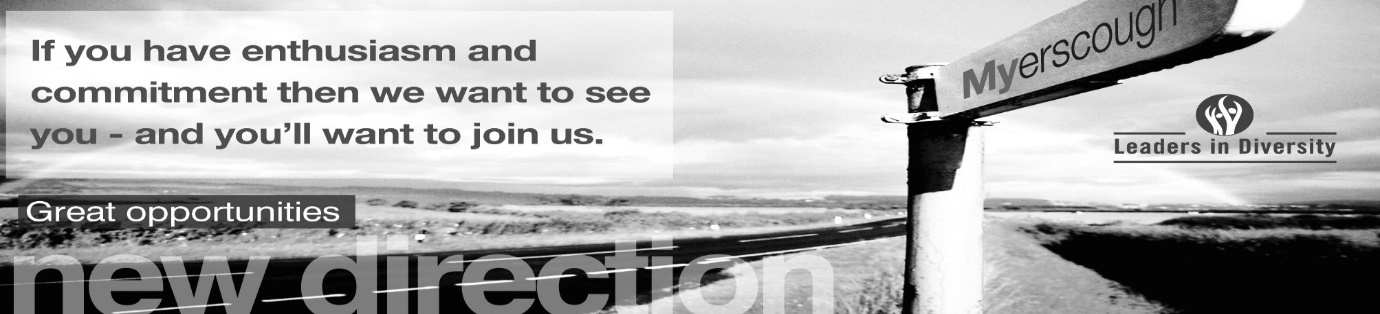 Location of workYou may be required to work at or from any building, location or premises of Myerscough College, and any other establishment where Myerscough College conducts its business.Variation to this Job DescriptionThis is a description of the job as it is at present, and is current at the date of issue.  The job description will be renewed and updated as necessary to ensure that appropriate revisions are incorporated, and that it relates to the job to be performed.  This process is conducted jointly with your Line Manager.  You are expected to participate fully in the review and, following discussion, to update your job description as is considered necessary or desirable.  It is our aim to reach agreement on reasonable changes.  However, if such agreement is not forthcoming, Management reserves the right to insist on changes after consultation with you.EMPLOYEE SPECIFICATION(PI) 	Post Interview(A)	Assessed via Application form				( I )	Assessed via Interview(P)	Assessed via Presentation in interview		(T)	Assessed via Test*Interviews will explore issues relating to safeguarding and promoting the welfare of children, including motivation to work with and ability to form and maintain appropriate relationships and personal boundaries with children and young people together with emotional resilience in working with challenging behaviours and attitudes to use of authority and maintaining discipline.TERMS AND CONDITIONSDBS UPDATE SERVICEJOB TITLEAREA OF WORKCasual AssistantCommercial ServicesSALARYBENEFITSNational Living Wage in line with ageLINE MANAGER(S)LINE MANAGER FORFront of House ManagerSports Centre Co-ordinatorHorticulture Facilities ManagerEquine Events ManagerFood & Beverage Business Support ManagerConference and Events Supervisor(Dependent on area of work)N/AKEY TASKS AND RESPONSIBILITIESKEY TASKS AND RESPONSIBILITIESTo assist the Commercial Services section of Myerscough College to meet the needs of staff, students and external customers. This can be via providing support in any of the following areas:Food and Beverage (bar or food outlets)Sports CentrePlantWorldEquestrian CentreConference and EventsIt is possible to work across a number of areas, or specialise in one section, depending on skills, experience and availability.To assist the Commercial Services section of Myerscough College to meet the needs of staff, students and external customers. This can be via providing support in any of the following areas:Food and Beverage (bar or food outlets)Sports CentrePlantWorldEquestrian CentreConference and EventsIt is possible to work across a number of areas, or specialise in one section, depending on skills, experience and availability.ROLE SPECIFIC DUTIESROLE SPECIFIC DUTIESAcross all areas, demonstrate high levels of customer service.FoodAcross all areas, demonstrate high levels of customer service.FoodBasic food preparation and service in a variety of outlets across campus.Assist in keeping areas clean and tidy, including washing up.Stock machines, fridges, snack areas so that items are visible, stock rotated and easily accessible for customers.Bar (over 18’s only)Serve drinks, ensuring customer age is checked and verified.Stock fridges ensuring stock rotation.Take cash and card payments, operating a till and card machine.Move stock in and out of the cellar and store areas as required.Monitor customer behaviour and alert a senior member of staff of any issues.Ensure the bar is clean and tidy at all times.College ShopServe customers, taking cash and card payments, operating a till and card machine.Stock fridges and shelves, ensuring stock rotation.Monitor security and alert a senior member of staff if issues arise.Assist in keeping the area clean and tidy.Sports CentreAssist in the set up and monitoring of events.Ensure the centre and surrounding area is clean and tidy.Carry out checks to ensure facilities are being used as prescribed.Assist customers by providing information in relation to classes, memberships, events, etc.Equestrian CentreAssist in the set up and break down of events.Ensure the centre and surrounding area is clean and tidy.Assist customers by providing information in relation to events, etc.Handle sales or branded clothing including taking card payments.PlantWorldEnsure the garden centre and surrounding area is clean and tidy.Take cash and card payments, operating a till and card machine.Stock areas to ensure plants, confectionary and gifts are visible and accessible to customers.Conference and EventsAssist in the set up and break down of meeting rooms and event spaces.Meet and greet customers to ensure their booking goes smoothly.Assist in the running of various events across the campus, both internal and external.It is possible for casual staff to be trained in a variety of the areas shown here, or it may be more appropriate for them to focus on one area. This will be assessed on an individual and ongoing basis.Basic food preparation and service in a variety of outlets across campus.Assist in keeping areas clean and tidy, including washing up.Stock machines, fridges, snack areas so that items are visible, stock rotated and easily accessible for customers.Bar (over 18’s only)Serve drinks, ensuring customer age is checked and verified.Stock fridges ensuring stock rotation.Take cash and card payments, operating a till and card machine.Move stock in and out of the cellar and store areas as required.Monitor customer behaviour and alert a senior member of staff of any issues.Ensure the bar is clean and tidy at all times.College ShopServe customers, taking cash and card payments, operating a till and card machine.Stock fridges and shelves, ensuring stock rotation.Monitor security and alert a senior member of staff if issues arise.Assist in keeping the area clean and tidy.Sports CentreAssist in the set up and monitoring of events.Ensure the centre and surrounding area is clean and tidy.Carry out checks to ensure facilities are being used as prescribed.Assist customers by providing information in relation to classes, memberships, events, etc.Equestrian CentreAssist in the set up and break down of events.Ensure the centre and surrounding area is clean and tidy.Assist customers by providing information in relation to events, etc.Handle sales or branded clothing including taking card payments.PlantWorldEnsure the garden centre and surrounding area is clean and tidy.Take cash and card payments, operating a till and card machine.Stock areas to ensure plants, confectionary and gifts are visible and accessible to customers.Conference and EventsAssist in the set up and break down of meeting rooms and event spaces.Meet and greet customers to ensure their booking goes smoothly.Assist in the running of various events across the campus, both internal and external.It is possible for casual staff to be trained in a variety of the areas shown here, or it may be more appropriate for them to focus on one area. This will be assessed on an individual and ongoing basis.GENERAL DUTIESGENERAL DUTIESTo role model and promote the College values:   Learning - Our delivery will be high quality and innovative with students at the heart of decision making.  People - We will enable staff and students to fulfil their potential whilst promoting resilience, leadership, accountability and teamwork.  Sustainability - We will provide a happy, healthy, safe, supportive and sustainable environment in which to live, work and study.  FREDIE - We will advance FREDIE:  Fairness, respect, equality, diversity, inclusion, engagement in all we do.  Promote College sustainability policies and strategies by personal commitment and leading by example and complying with all quality and environmental standards and expectations. This includes active involvement in carbon reduction, embedding of carbon reduction practices (lights off, heating down etc.) and being vigilant in relation to the College’s approach to Reduce, Reuse and Recycle ethos.Actively participate in the Annual Review and Development process in line with individual needs and College strategic plan priorities. Agree objectives with the Line Manager and ensure they are achieved.Be responsible for promoting and safeguarding the welfare of children, young people and vulnerable adults at all times in line with the College’s own Safeguarding Policy and practices.Be thoroughly aware of College Health and Safety policies and procedures, attend mandatory health and safety training appropriate to the role and ensure the full implementation of College policies, procedures across all areas of responsibility. Ensure that employees within line management are also compliant with the policies, procedures and training requirements including reporting and recording all accidents and near misses. Ensure full adherence to and implementation of the Data Protection Act 1998, the General Data Protection Regulations 25 May 2018 and the College Data Protection Policy and Procedure and ensure that employees within their responsibility.Any other duties that may reasonably be required by Line Management and the Chief Executive & Principal.To role model and promote the College values:   Learning - Our delivery will be high quality and innovative with students at the heart of decision making.  People - We will enable staff and students to fulfil their potential whilst promoting resilience, leadership, accountability and teamwork.  Sustainability - We will provide a happy, healthy, safe, supportive and sustainable environment in which to live, work and study.  FREDIE - We will advance FREDIE:  Fairness, respect, equality, diversity, inclusion, engagement in all we do.  Promote College sustainability policies and strategies by personal commitment and leading by example and complying with all quality and environmental standards and expectations. This includes active involvement in carbon reduction, embedding of carbon reduction practices (lights off, heating down etc.) and being vigilant in relation to the College’s approach to Reduce, Reuse and Recycle ethos.Actively participate in the Annual Review and Development process in line with individual needs and College strategic plan priorities. Agree objectives with the Line Manager and ensure they are achieved.Be responsible for promoting and safeguarding the welfare of children, young people and vulnerable adults at all times in line with the College’s own Safeguarding Policy and practices.Be thoroughly aware of College Health and Safety policies and procedures, attend mandatory health and safety training appropriate to the role and ensure the full implementation of College policies, procedures across all areas of responsibility. Ensure that employees within line management are also compliant with the policies, procedures and training requirements including reporting and recording all accidents and near misses. Ensure full adherence to and implementation of the Data Protection Act 1998, the General Data Protection Regulations 25 May 2018 and the College Data Protection Policy and Procedure and ensure that employees within their responsibility.Any other duties that may reasonably be required by Line Management and the Chief Executive & Principal.ESSENTIAL CRITERIA:DESIRABLE CRITERIA:Personal AttributesPersonal AttributesPresentable and professional appearance  (I)Ability to work as part of a team  (A/I)Ability to work to quality standards  (A/I)Good command of the English language  (A/I)Appropriate level of physical and mental fitness  (PI)AttainmentsAttainmentsCompetent in ICT (A)GCSE English and Maths at Grade C/4 or above (or an equivalent standard) (A/I)Basic food hygiene certificate (A)General IntelligenceGeneral IntelligenceThe capacity to communicate highly effectively both verbally and in the written word at all levels and via electronic methods/media (A/I/PI)Special AptitudesSpecial AptitudesAbility to be flexible in your approach in some fast paced environments (A/I)Knowledge / experience in any of the areas highlighted in the job description section (A/I)InterestsInterestsInterest in developing own skills and experience (A/I)Interest in creating a great college campus environment (A/I)DispositionDispositionExcellent interpersonal skills  (I)Outstanding communication skills  (I/P/T)Friendly and approachable  (I)Person centred approach  (I)Can-do attitude (A/I/P)GeneralGeneralAn understanding of “safeguarding” and its importance within the College*  (A/I)An understanding of health and safety requirements of a working environment  (A/I)An understanding of Fairness, Respect, Equality, Diversity, Inclusion and Engagement (FREDIE) issues within an educational context  (A/I)CircumstancesCircumstancesWilling to apply for Disclosure & Barring Service Enhanced level clearance (important–further information below). (A/I)Ability and willingness to work flexibly  (I)JOB TITLEAREA OF WORKCasual AssistantCommercial ServicesSALARYHOURS OF WORKNational Living Wage in line with ageVaried dependent on business levelsPROBATIONARY PERIODDRESS CODEA probationary period of nine months applies to new entrants to the CollegeAll post holders are expected to be of a professional and presentable appearance. Some aspects of uniform will be provided.REFERENCES / MEDICAL CLEARANCE / DISCLOSUREREFERENCES / MEDICAL CLEARANCE / DISCLOSUREThe appointment is subject to the receipt of satisfactory references, medical clearance and Disclosure & Barring Service check/ISA (if applicable).  Occupational Sick pay is not paid during the first four months of service and thereafter is subject to the College’s Sick Pay Scheme. Should your application be successful you will be sent further details via email from eSafeguarding. They are the Registered Umbrella Body we have chosen to complete the Disclosure and Barring Service (DBS) process on your behalf.Please note that all new employees of the College will be required to pay for their DBS check via eSafeguarding at the time of application (at present £40.00 for an enhanced level check).The appointment is subject to the receipt of satisfactory references, medical clearance and Disclosure & Barring Service check/ISA (if applicable).  Occupational Sick pay is not paid during the first four months of service and thereafter is subject to the College’s Sick Pay Scheme. Should your application be successful you will be sent further details via email from eSafeguarding. They are the Registered Umbrella Body we have chosen to complete the Disclosure and Barring Service (DBS) process on your behalf.Please note that all new employees of the College will be required to pay for their DBS check via eSafeguarding at the time of application (at present £40.00 for an enhanced level check).The Disclosure and Barring Service (DBS) update service lets applicants keep their DBS certificates up to date online and allows employers to check a certificate online.The Disclosure and Barring Service (DBS) update service lets applicants keep their DBS certificates up to date online and allows employers to check a certificate online.BENEFITS TO YOUHOW TO REGISTERSaves you time and moneyOne DBS certificate may be all you will ever needTake your DBS certificate from role to role within the same workforceYou are in control of your DBS certificateGet ahead of the rest and apply for jobs DBS pre checkedYou can register online as soon as you have your application reference number. You can ask for the number when you apply for your DBS check.Or you can wait and register with your certificate number when you receive your DBS certificate. If so, you must do so within 30 days of the certificate being issued.To check the progress of your DBS certificate use the DBS tracking service.Registration lasts for 1 year and costs £13 per year (payable by debit or credit card only).You’ll get an ID number with your registration that you need to log on to the service. Make sure you write it down. WHAT YOU GETWHAT YOU GETWhen you join, you’ll get an online account that lets you:Take your certificate from one job to the nextGive employers permission to check your certificate online, and see who has checked itAdd or remove a certificateWhen you join, you’ll get an online account that lets you:Take your certificate from one job to the nextGive employers permission to check your certificate online, and see who has checked itAdd or remove a certificate